Klasa 6 – 15.04.Temat:  Zapisywanie wyrażeń algebraicznych.Proszę na początek o obejrzenie poniższego filmiku:https://www.youtube.com/watch?v=mqhlhm5U3qsNotatka do zeszytu: Wyrażenia, w których obok liczb i znaków działań nazywamy wyrażeniami algebraicznymi. Z wyrażeniami algebraicznymi spotkaliście się już w geometrii. Używaliśmy ich do zapisywania różnych wzorów – np.: pola figur.Przykłady: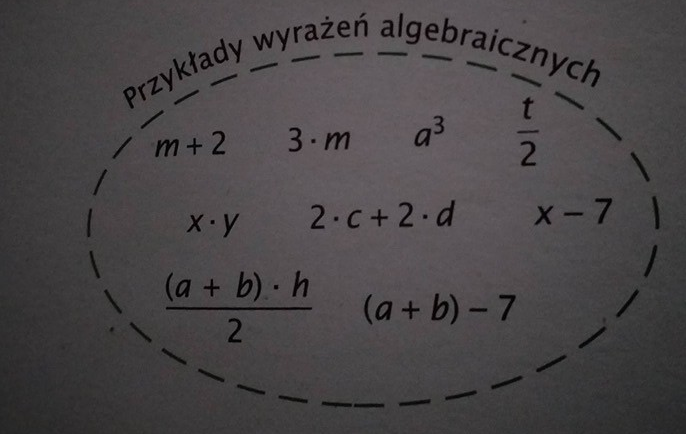 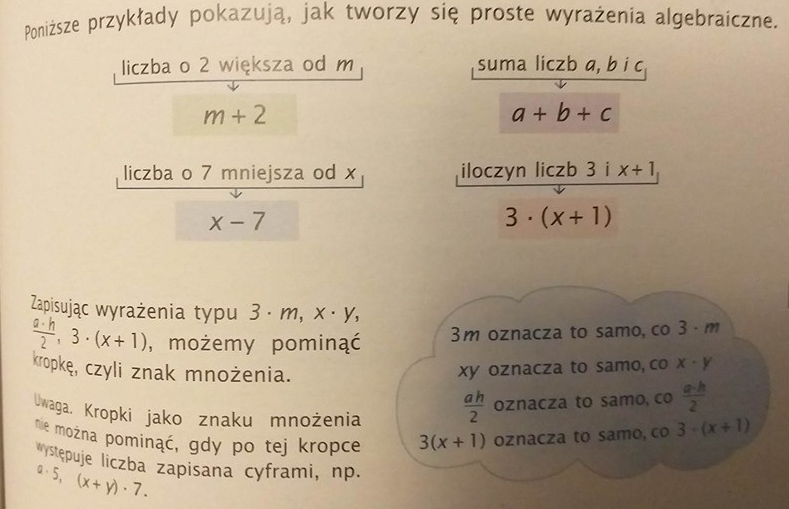 Proszę przepisać i przeanalizować poniższe zadanie:Zadanie 1 str. 179 Ekwipunek 40kg, strażak 78kgRazem: 40kg + 78 kgZbroja 30kg , rycerz x kgRazem: 30kg + x kgBaton 1,50, ilość sztuk – 10Koszt: 1,5 ∙ 10Jajko 0,65. Ilość jajek: mKoszt: 0,65 ∙ mGałka lodów 3,30zł, ilość gałek 4 , wafelek :0,30 złKoszt : 4 ∙ 3,30 + 0,30Róża 4 zł, ilość róż k, wstążka 1 złKoszt: 4 ∙ k + 1 Praca samodzielna:Ćwiczenie 1 i 2 str. 73 – ćwiczeniówkaW razie pytań i wątpliwości proszę o wiadomość na grupie na mesengerze i czekam na wasze przykłady do godziny 17. Powodzenia! 